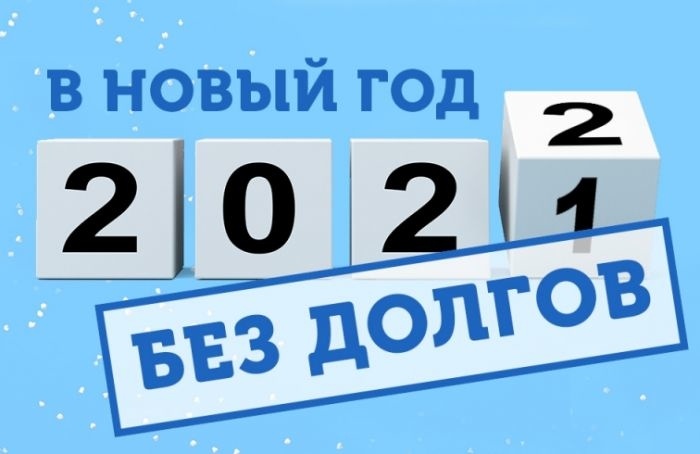 Важно! Информация о начисление пени с 01.01.2022г.Некоммерческая организация «Региональный фонд капитального ремонта многоквартирных домов Республики Крым» (далее - Фонд) доводит до Вашего сведения, что с 01.01.2022г. за несвоевременно и (или) неполную уплату взносов на капитальный ремонт муниципальным образованиям, юридическим лицам, являющимися собственниками помещений в многоквартирных домах будет применяться пеня.Согласно ч. 4 ст. 181 ЖК РФ, Фонд применяет установленные законодательством меры, включая начисление пеней, установленных   ч.14.1 ст.155 ЖК РФ, в отношении собственников помещений в многоквартирном доме, формирующих фонд капитального ремонта на счете регионального оператора, в случае несвоевременной и (или) неполной оплаты ими взносов (для Фонда является обязательным и не ставится в зависимость от усмотрения Фонда).Собственники помещений в многоквартирном доме, несвоевременно и (или) не полностью оплатившие взносы, обязаны оплатить в фонд капитального ремонта пени в размере одной трехсотой ставки рефинансирования Центрального банка Российской Федерации, действующей на день фактической оплаты, от не выплаченной в срок суммы за каждый день просрочки начиная с тридцать первого дня, следующего за днем наступления установленного срока оплаты, по день фактической оплаты (ч. 14.1 ст.155 ЖК РФ).           При начислении пени Фонд также руководствуется п.5 постановления Правительства Российской Федерации от 02.04.2020       №424 «Об особенностях предоставления коммунальных услуг собственникам и пользователя  помещений в многоквартирных домах и жилых домов».Отдел жилищно-коммунального хозяйстваи капитального строительства администрации